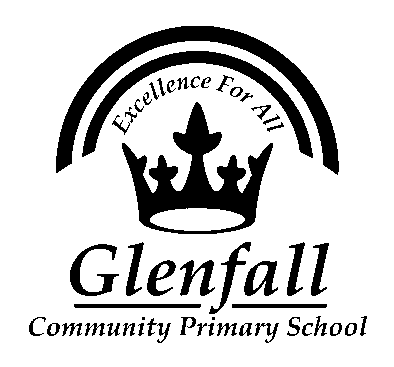 Glenfall Community Primary SchoolSex Education & Relationships PolicyDate Agreed by Governors	September 2017Date of Review				September 2020IntroductionSex education in Glenfall is provided within the context of an awareness of the moral code and values which underpin all work in school. The school will teach children to understand the physical development of their bodies as they grow into adulthood and have knowledge of the ways humans reproduce. Sex education will not be used as a means of promoting any form of sexual orientation.It is our belief that:children should be taught to have respect for their own bodies;it is important to build positive relationships with others, involving trust and respect;sex education should be taught in the context of stable relationships and family life;sex education is part of a wider social, personal, spiritual and moral education process;children should learn about their responsibilities to themselves and to others, and be aware of the consequences of sexual activity;it is important to build positive relationships with others, involving trust and respect.Parental right to withdraw their childParents have the right to withdraw their child from all or part of the sex education programme that is taught in school. If a parent wishes their child to be withdrawn from sex education lessons, they should discuss this with the headteacher, and make it clear which aspects of the programme they do not wish their child to participate in. The school complies with the wishes of parents in this regard. Prior to starting any sex education lessons the parents will be informed and given the opportunity to withdraw their child.Sexual Activity and AbuseThe school will teach children to have an understanding of sexual abuse and what to do if they are worried about any sexual matters.If a child makes a reference to being involved, or is likely to be involved in sexual activity, then the matter will be taken seriously and dealt with as a matter of child protection. In these circumstances the teacher will talk with the child as a matter of urgency. If the teacher has concerns, they will draw their concerns to the attention of the Headteacher. The Headteacher will then deal with the matter in consultation with the Child Protection Unit. (See also Child Protection Policy.)The Governors of the school are required to keep the policy under review and will do so annually.